โครงการส่งเสริมศักยภาพเด็กบ้านบางประแดง สมองดี อารมณ์ดี IQ-EQ ดี และโภชนาการดี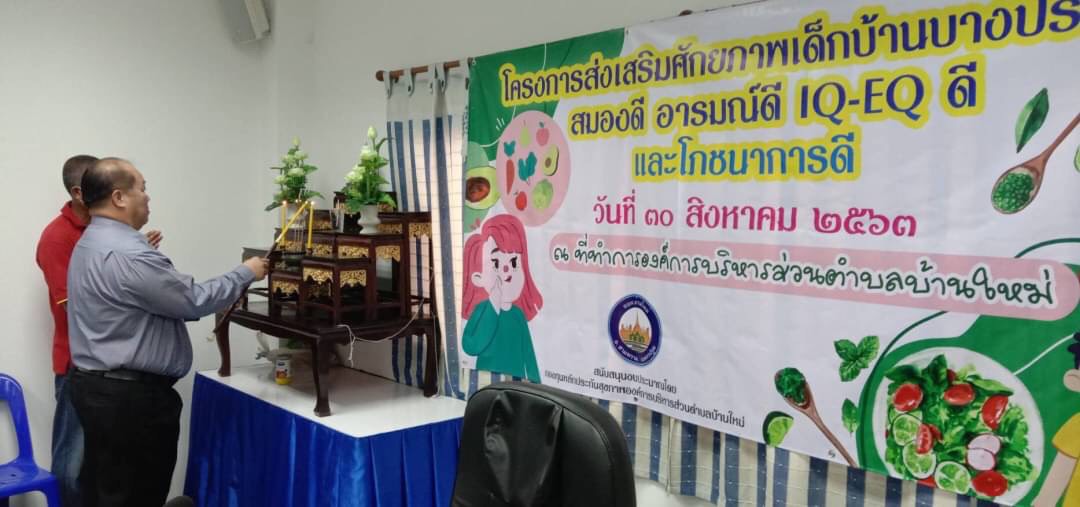 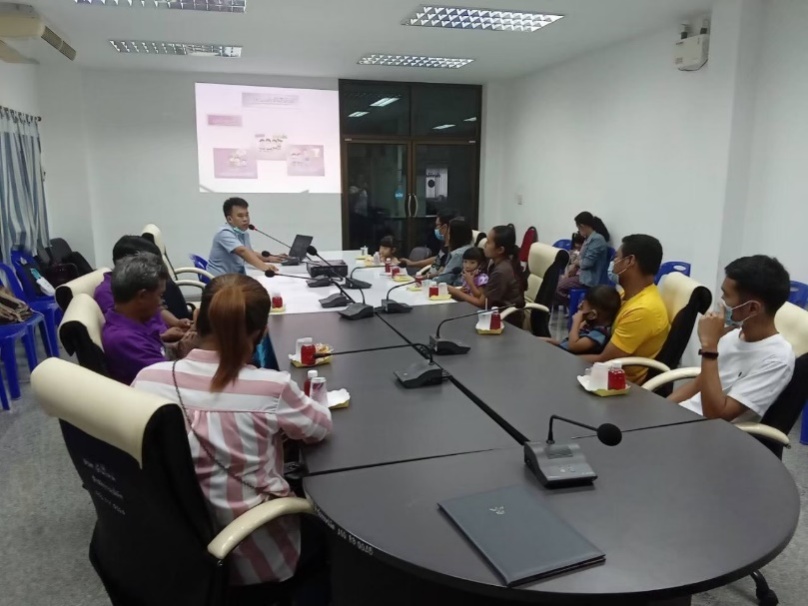 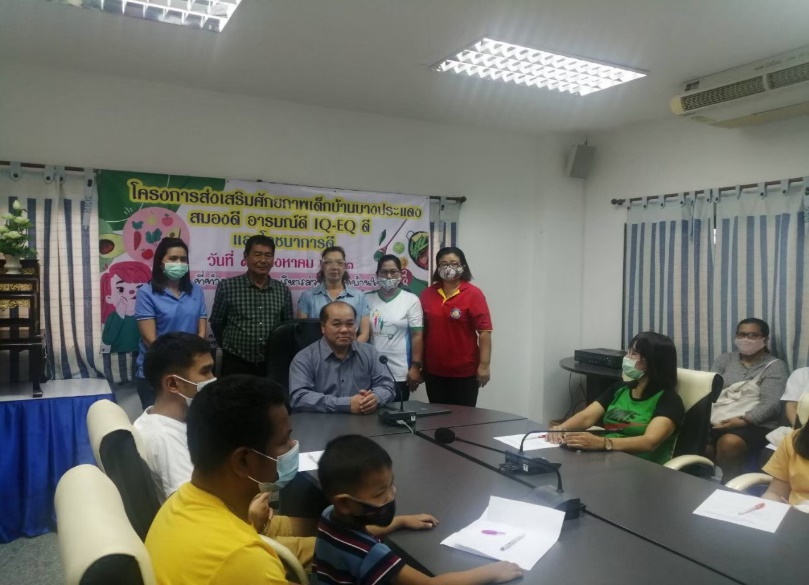 